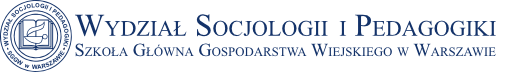 Pytania egzaminacyjnePEDAGOGIKAStudia I-go stopnia (licencjackie)Stacjonarne i niestacjonarnePYTANIA DOTYCZĄCE KSZTAŁCENIA W ZAKRESIE Pedagogika opiekuńczo-wychowawczaOmów znaczenie zajęć opiekuńczo-wychowawczych w realizacji zadań szkoły.Omów zasady projektowania zajęć opiekuńczo-wychowawczych.Omów znaczenie mediów w kształtowaniu wzorców związanych z opieką i wychowaniem dziecka.Omów rolę diagnozy pedagogicznej w projektowaniu działań opiekuńczo-wychowawczych.Omów funkcje czasu wolnego.Na czym polega organizacja pracy w grupach?Omów środowiskowe uwarunkowania kształtowania wzorców zachowań wolnoczasowych dzieci i młodzieży.Wymień fazy i symptomy kryzysu emocjonalnego.Scharakteryzuj metody rozwijania ciekawości, aktywności i samodzielności poznawczej dzieci i młodzieży.Omów reakcje dzieci i młodzieży na silny stres. Omów uwarunkowania zachowań agresywnych u dzieci i młodzieży.Omów przyczyny występowania mobbingu w szkole.Omów przejawy przystosowania ofiar przemocy.Omów czynniki ryzyka występowania przemocy wobec dziecka w rodzinie.Scharakteryzuj etapy procesu mediacji. Wymień i omów zasady pracy mediatora.Przedstaw cechy i cele interwencji pedagogicznej.Omów metody i formy pracy wychowawczej.Scharakteryzuj bariery w komunikacji werbalnej i niewerbalnej.  Omów wybrane sposoby oddziaływań wychowawczych (pomocna pochwała i zachęta). Omów metody konstruktywnego rozwiązywania konfliktów i nieporozumień. Przedstaw znaczenie tworzenia sieci współpracy w szkole pomiędzy nauczycielami a specjalistami.Scharakteryzuj formy współpracy z rodzicami.Określ przeszkody, utrudniające współpracę z rodzicami.Omów znaczenie metod aktywizujących w pracy  opiekuńczo-wychowawczej.Wyjaśnij na czym polega „ukryty” program szkoły.Jakie dokumenty regulują funkcjonowanie żłobka i klubu dziecięcego?Co to jest Rada Rodziców? Jakie ma funkcje i zadania?Wyjaśnij na czym polega planowanie rozwoju zawodowego.Dokonaj charakterystyki awansu zawodowego nauczyciela.Przedstaw możliwości i ograniczenia systemu doskonalenia zawodowego nauczycieli.Omów znaczenie zabawy w procesie opieki i wychowania.Na czym polega monitorowanie i ewaluacja procesu opiekuńczo-wychowawczego?Wyjaśnij rolę nauczyciela-wychowawcy we wspieraniu wszechstronnego rozwoju dziecka.Przedstaw grupę jako środowisko wychowawcze. Wyjaśnij na czym polega proces indywidualizacji w pracy z dzieckiem.Scharakteryzuj zasady pracy z dzieckiem ze Specjalnymi Potrzebami Edukacyjnymi.Omów funkcje arteterapii w procesie wychowania i opieki.Omów system opieki nad dzieckiem w Polsce (jego uwarunkowania, instytucje, podstawowe elementy).Jakie korzyści płyną z wykorzystania metody projektu edukacyjnego w pracy z dziećmi?